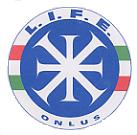 XV edizione di “Una vita da Fiaba”: il 21 luglio, la conferenza stampaVenerdì 21 luglio, alle 10:30, presso il Palazzo di Città di Acireale, si terrà la conferenza stampa di “Una vita da Fiaba”. L’evento, organizzato dall’Associazione Life Onlus con il patrocinio del Comune di Acireale, avrà luogo in piazza Duomo, ad Acireale, domenica 23 luglio, alle 20:30.La  XV edizione di “Una vita da Fiaba” vedrà protagonisti tanti ragazzi in una coloratissima sfilata inclusiva. Infine, come ogni anno, numerose premiazioni per gli atleti paralimpici e per coloro che hanno promosso iniziative lodevoli per favorire l’abbattimento delle barriere architettoniche e culturali.Tra gli ospiti della serata, Karola Fichera, giovanissimo talento di Acicatena, già vincitrice di numerosi premi sia di violino che di canto, nonché campionessa regionale di Performer Italian Cup; Carlo Kaneba e l’attrice Giovanna Criscuolo. Conduce la serata Emanuele Bettino.Alessandra MercurioAddetto stampaAssociazione Life Onlus